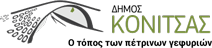                                                                                                                 Κόνιτσα 07/09/2023ΠΡΟΓΡΑΜΜΑ ΤΕΛΕΤΗΣ ΑΓΙΑΣΜΟΥ ΣΤΑ ΣΧΟΛΕΙΑ ΤΗΣ ΚΟΝΙΤΣΑΣΟ Δήμος Κόνιτσας ενημερώνει ότι ο Αγιασμός των σχολείων για τη νέα σχολική χρονιά θα τελεστεί τη Δευτέρα 11 Σεπτεμβρίου 2023. Αναλυτικά το πρόγραμμα έχει ως εξής: 1ο Δημοτικό Σχολείο Κόνιτσας και 1ο Νηπιαγωγείο: 9:00π.μ.2ο Δημοτικό Σχολείο Κόνιτσας: 9:00π.μ. 3ο Δημοτικό Σχολείο Κόνιτσας: 9:00π.μ. 2ο Νηπιαγωγείο: (κάτω Κόνιτσα): 9:30π.μ. 3ο Νηπιαγωγείο και Παιδικός Σταθμός(πάνω Κόνιτσα): 9:30π.μ. Γυμνάσιο Κόνιτσας: 10:00π.μ. Γενικό Λύκειο Κόνιτσας: 10:30π.μ. ΕΠΑΛ Κόνιτσας: 11:00π.μ. Ευχόμαστε καλή Σχολική Χρονιά σε όλους τους μαθητές και μαθήτριες του Δήμου μας, τους γονείς και τους εκπαιδευτικούς με υγεία και πρόοδο.      Από το Γραφείο Δημάρχου 